Publicado en Madrid el 29/11/2018 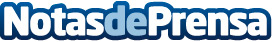 IMF Business School organiza mañana una jornada de puertas abiertas para fomentar la insercción laboralAl menos el 14% de los currículos que reciben las empresas españolas reflejan menor formación de la que el candidato cuenta, como afirma un estudio realizado por Nexian. El 72% de los universitarios asegura que el tiempo invertido en la carrera es excesivo y que la teoría básica podría condensarse mejor, según una encuesta de IronhackDatos de contacto:RedacciónNota de prensa publicada en: https://www.notasdeprensa.es/imf-business-school-organiza-manana-una Categorias: Educación Madrid http://www.notasdeprensa.es